學分抵免系統操作步驟一、學分抵免系統操作流程圖二、進入系統：http://w3.emis.tku.edu.tw/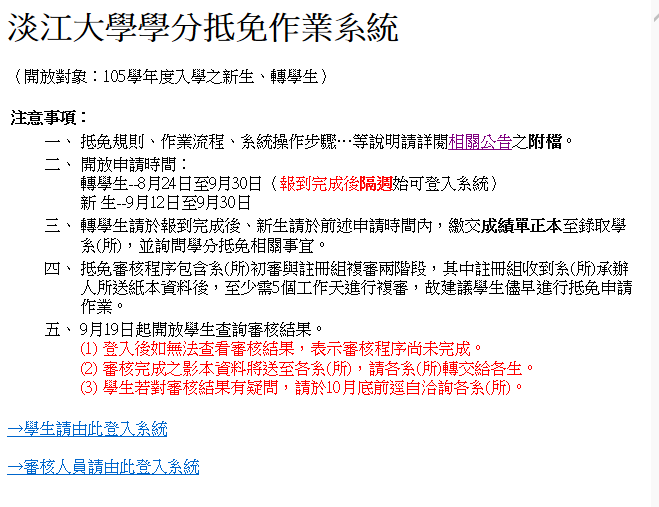 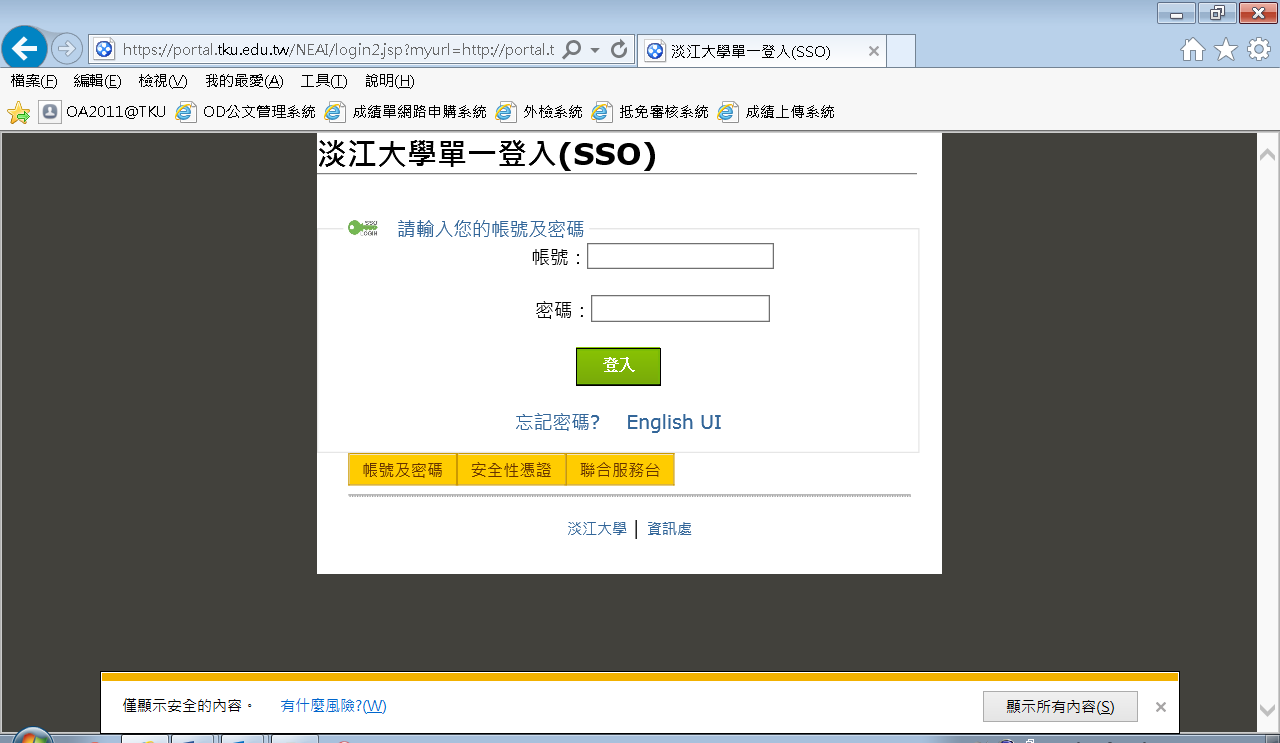 三、列印必修科目表(新生)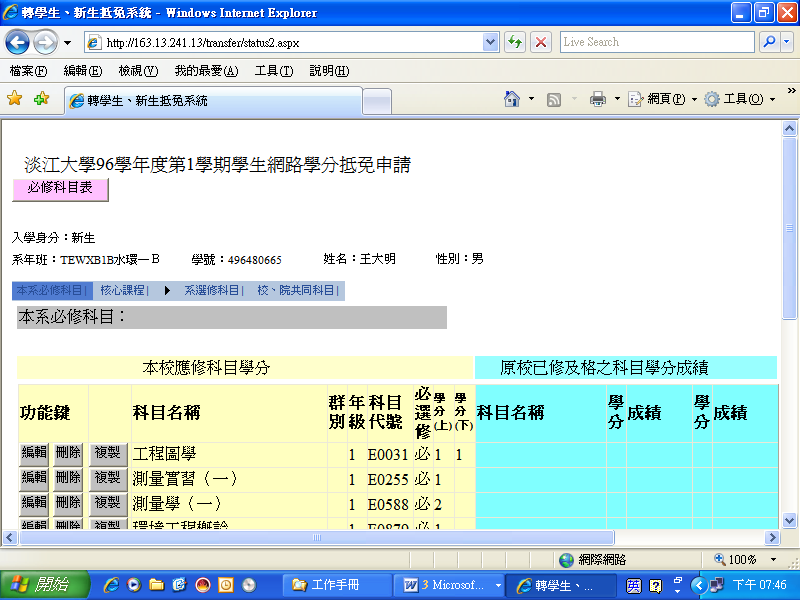 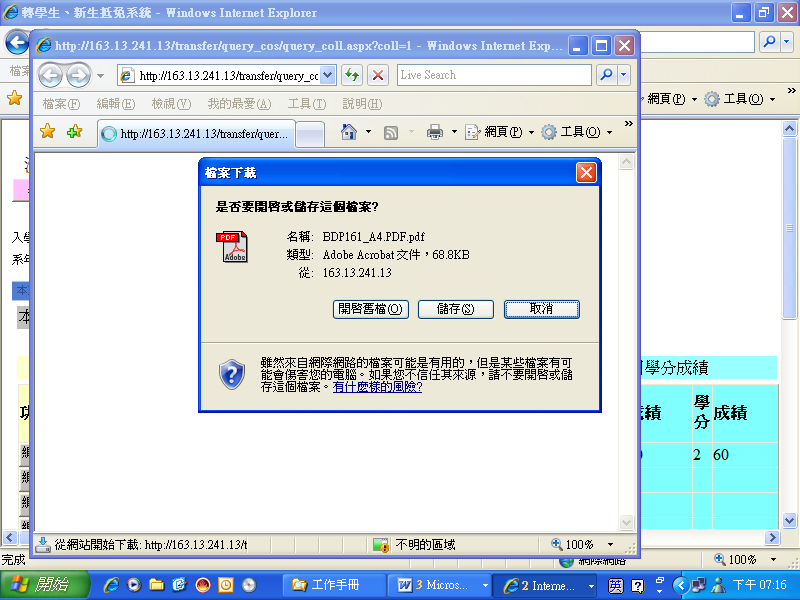 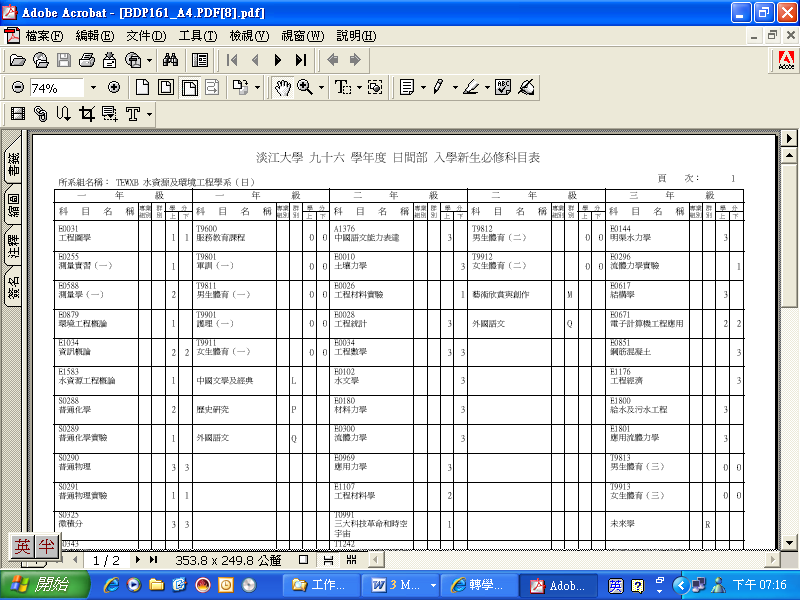 四、填寫範例：抵免科目種類有四種：本系必修科目、核心科目、系選修科目及校院共同科目(系外選修科目)。進入系統後，預設種類為【本系必修科目】，可點選切換。(一)原校科目1科，抵免淡江科目1科。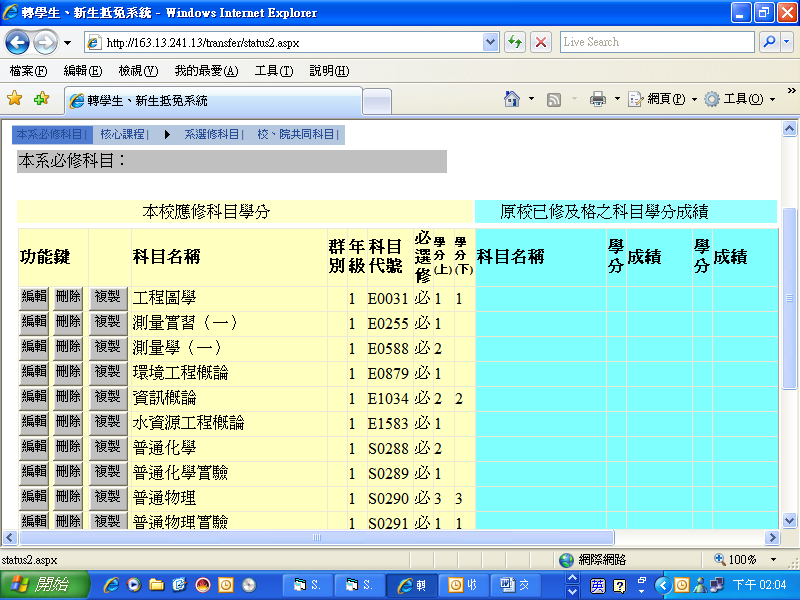 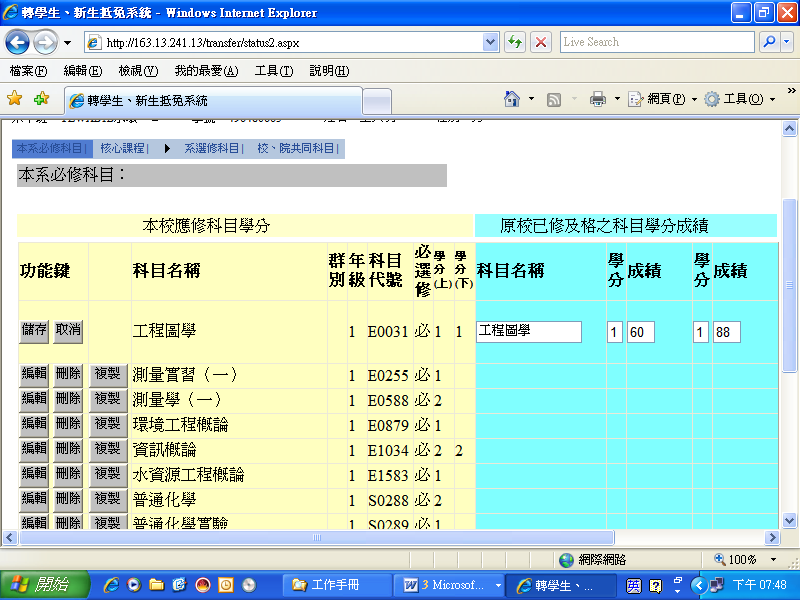 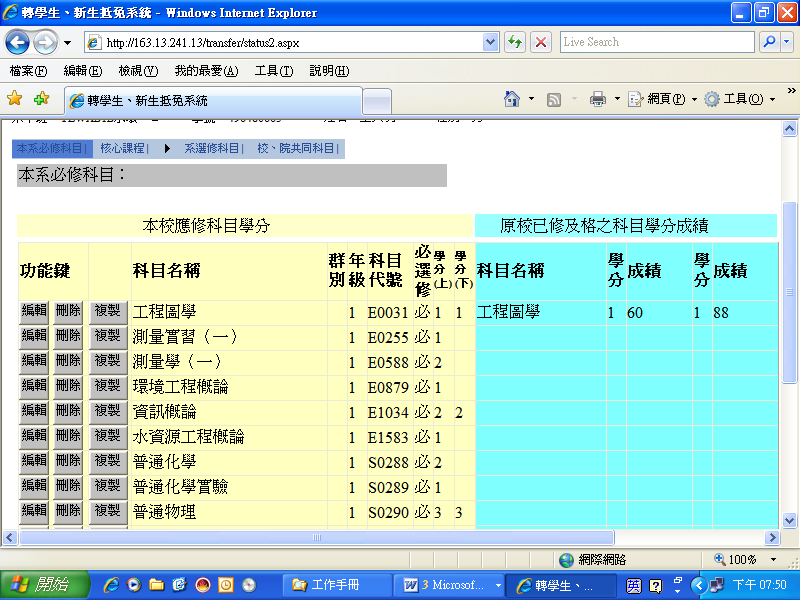 ※注意：沒有要抵免的科目不需要刪除，留空即可。(二)應修科目為上下2學期，但原校科目學分不足，只足以抵免淡江科目1學期。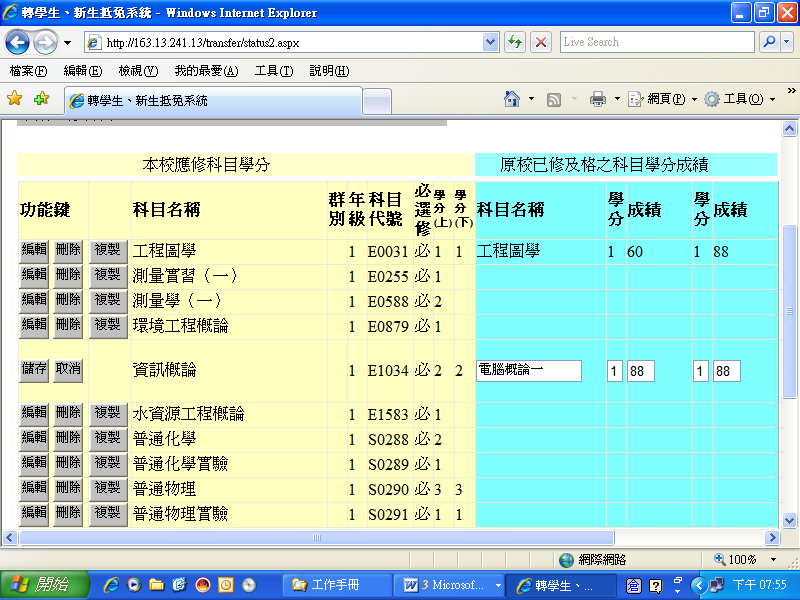 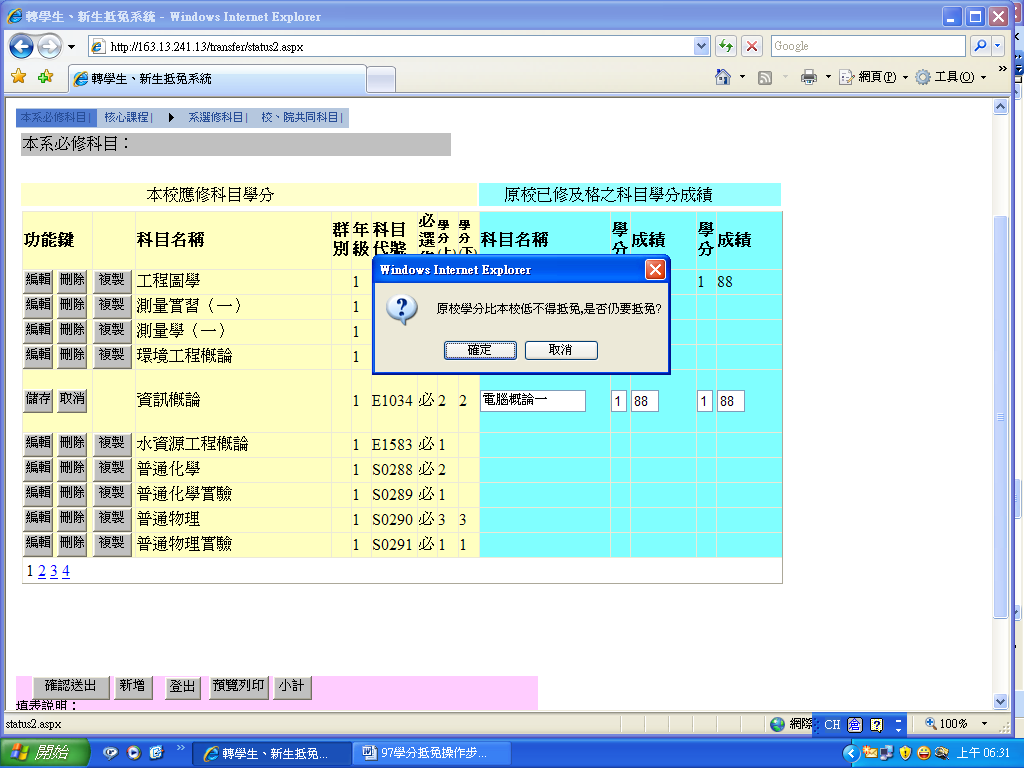 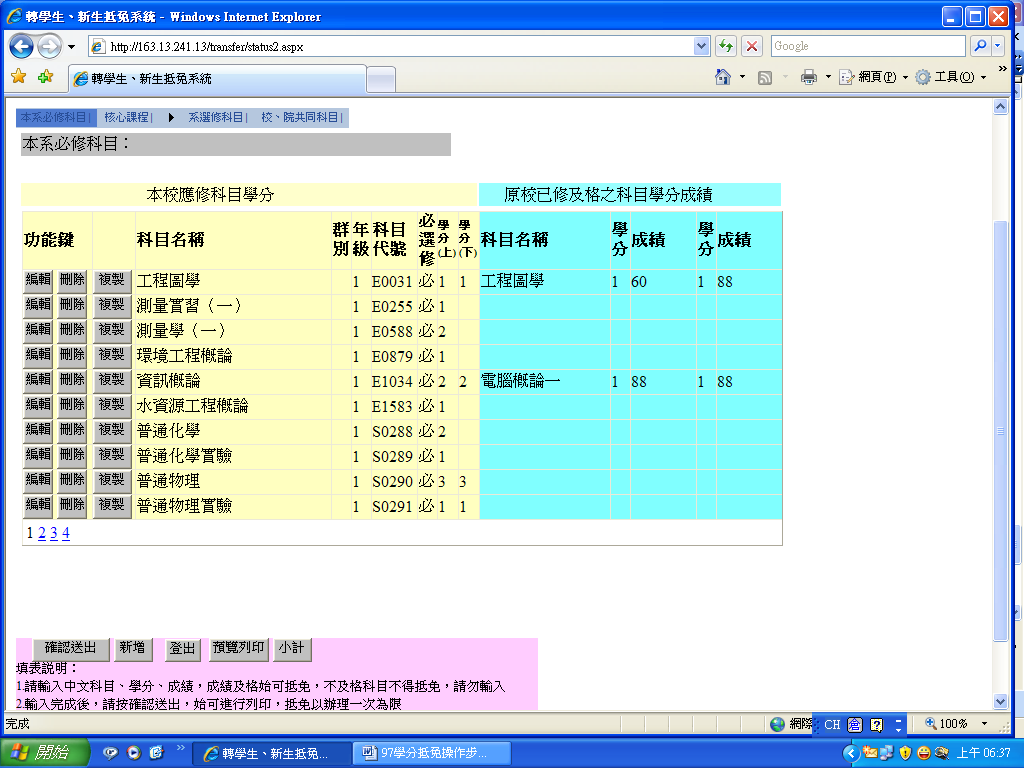 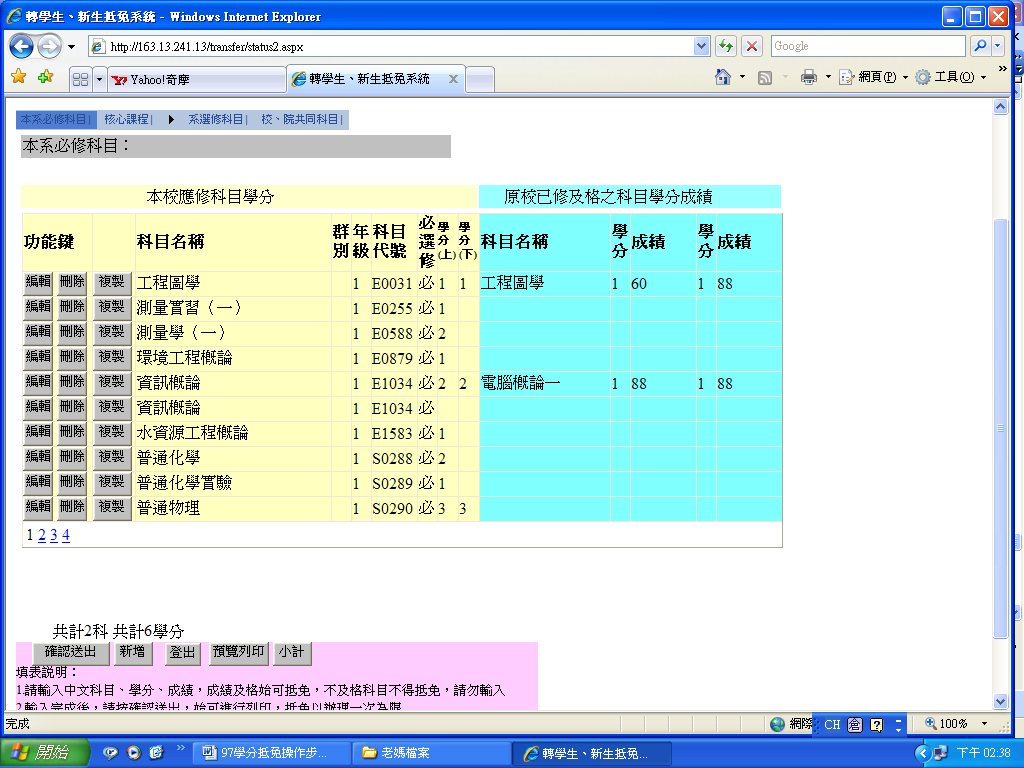 (三)原校科目2科，抵免淡江科目1科。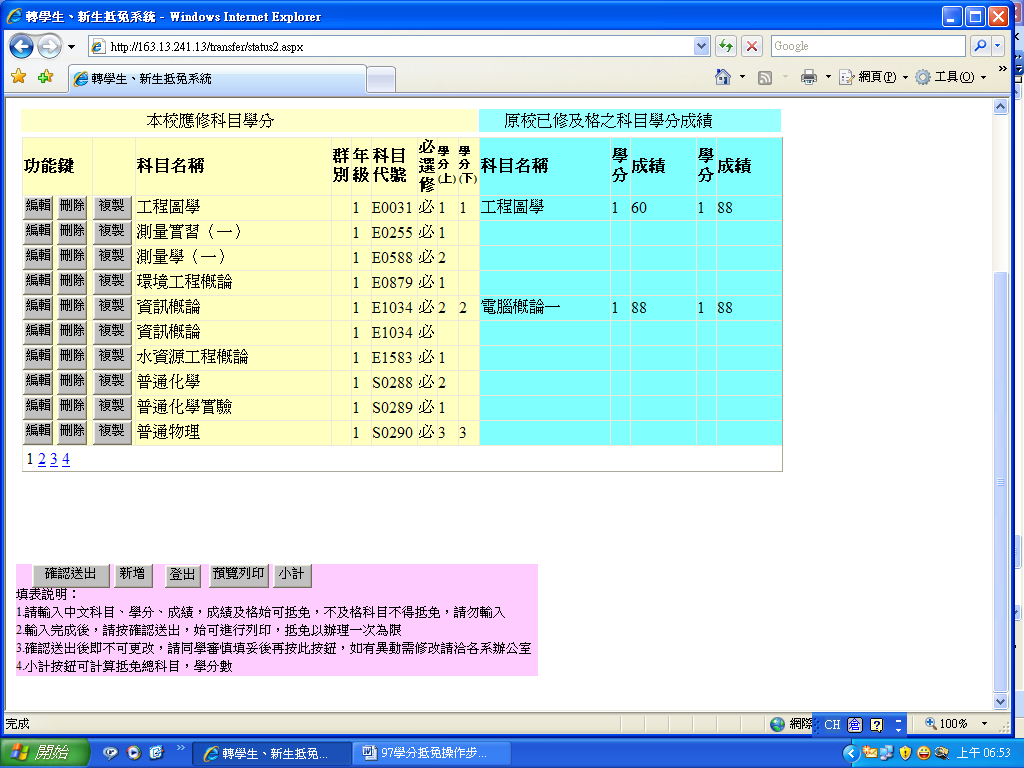 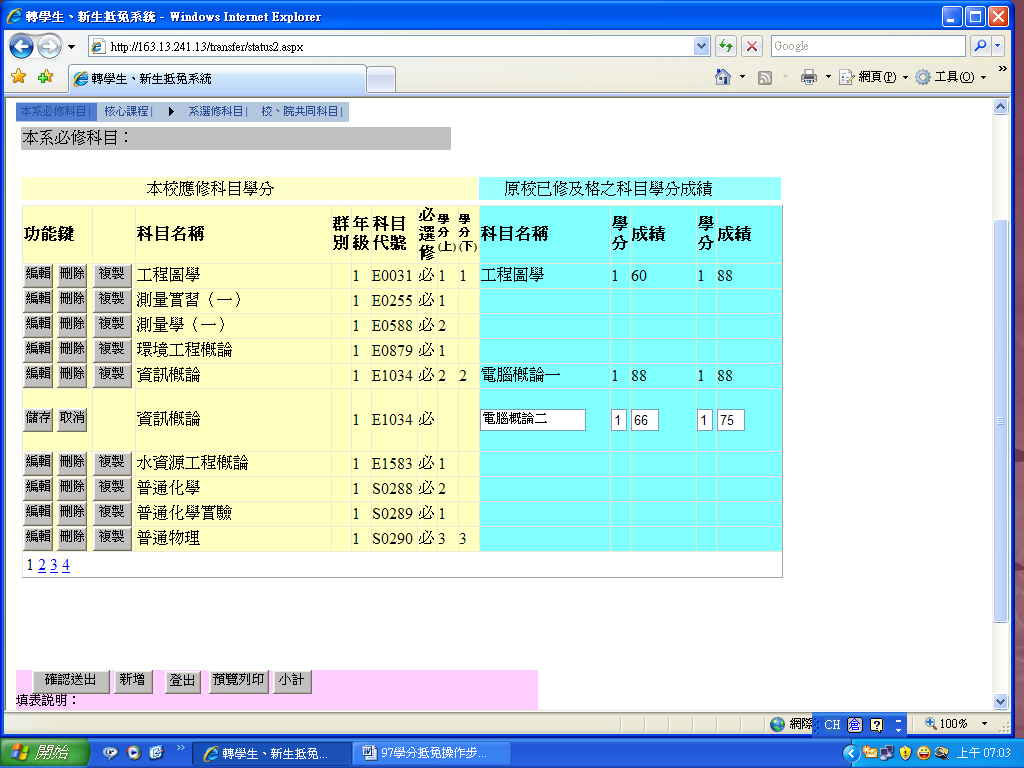 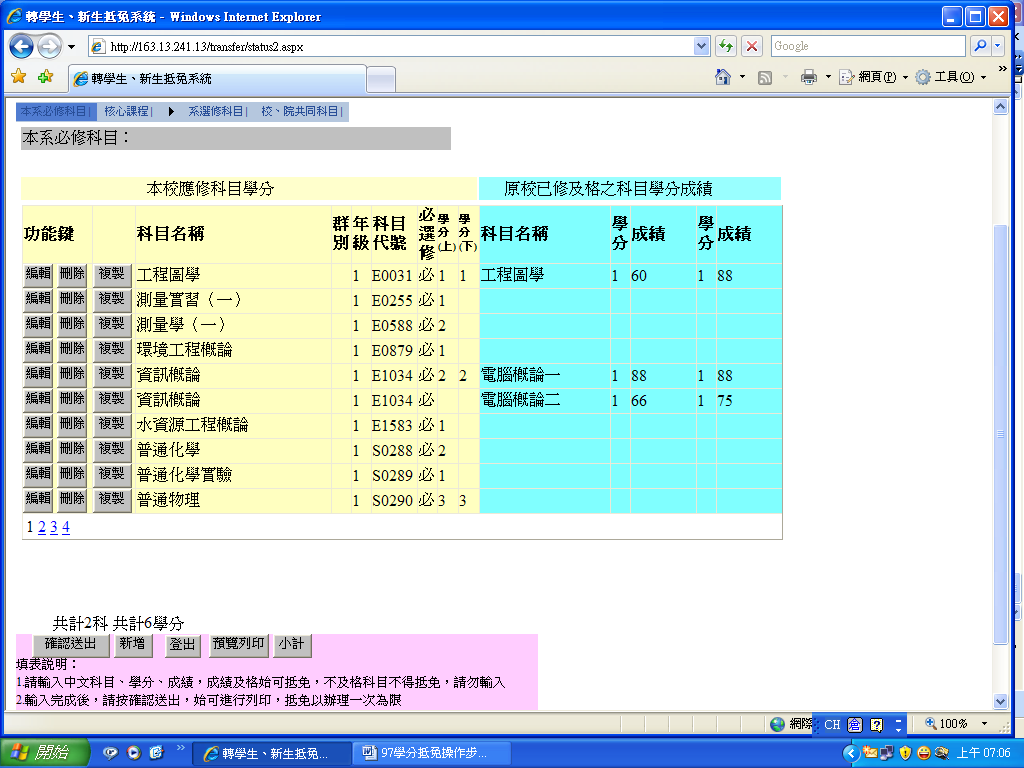 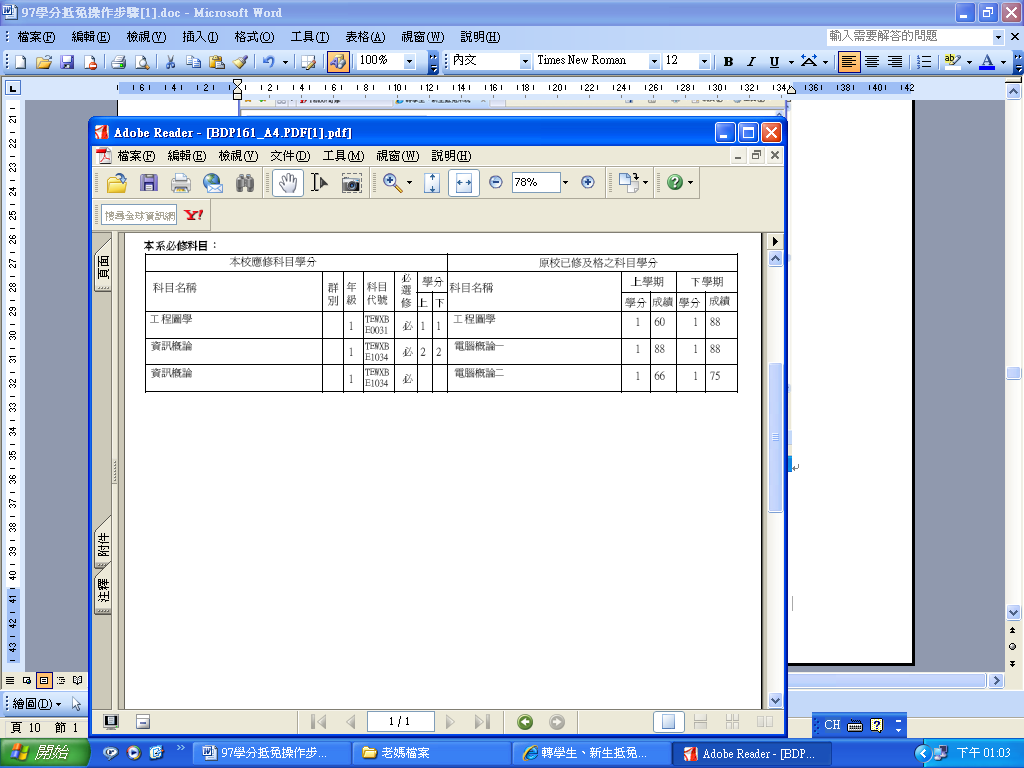 (四)抵免【核心課程】：請查閱學分抵免網頁首頁，相關公告的「核心課程抵免對照表」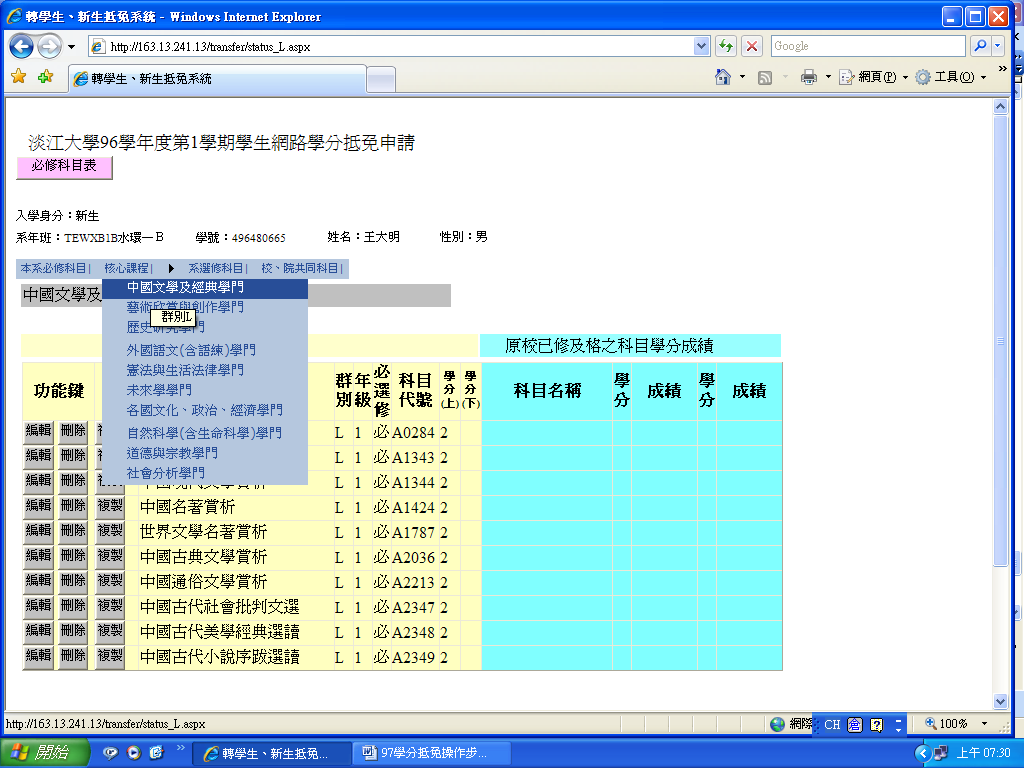 (五)抵免【系選修課程】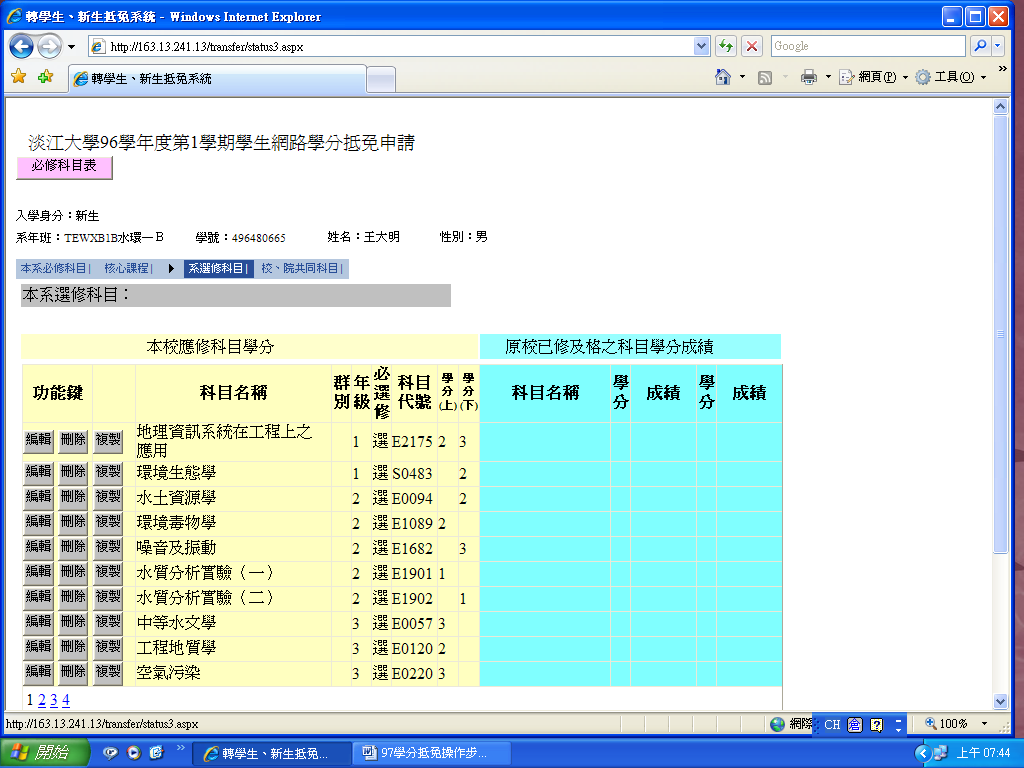 (六)抵免【校、院共同科目】(系外選修科目)：請向所屬學系諮詢是否准予抵免外系課程。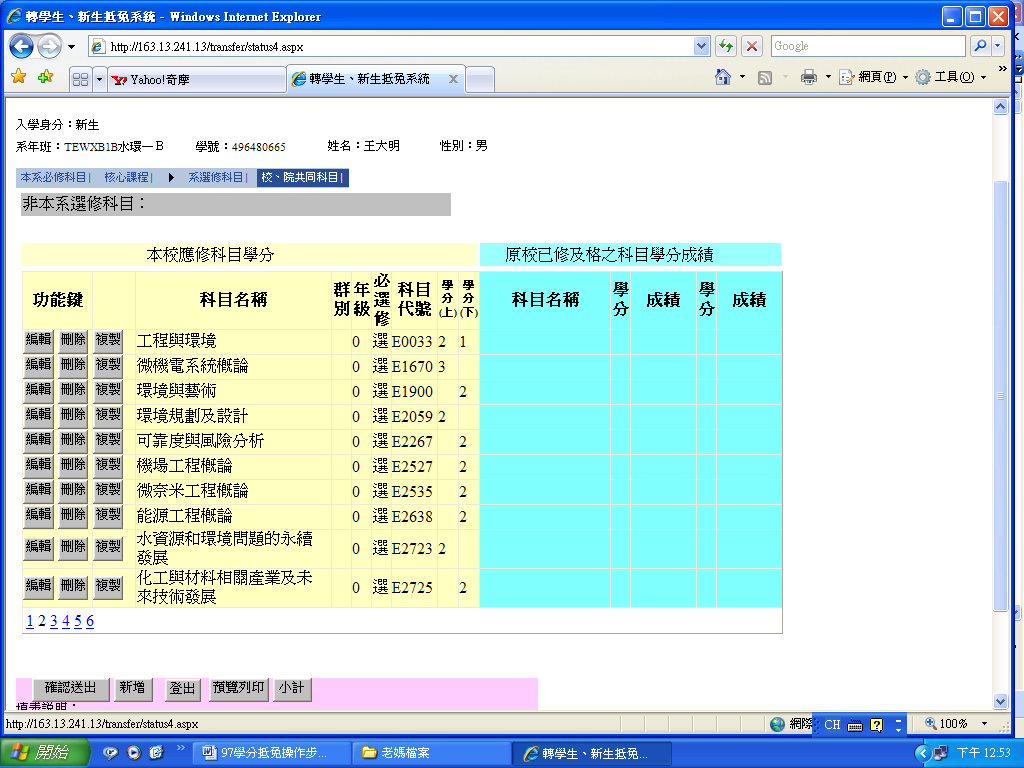  (七)以新增方式，抵免【系外選修科目】：若所屬學系准予抵免外系課程，請先至本校「校務行政資訊查詢系統」，以關鍵字查詢相關科目資訊後再填寫(查詢網址：http://sinfo.ais.tku.edu.tw/emis/)→點選課程查詢系統下的「含歷年~本學期」→點選「查詢課程資料(含歷年)」→點選「所有課程」及「所有學院」，於「科目名稱」輸入關鍵字並按「開始查詢」，查詢科目編號、名稱及開課系所。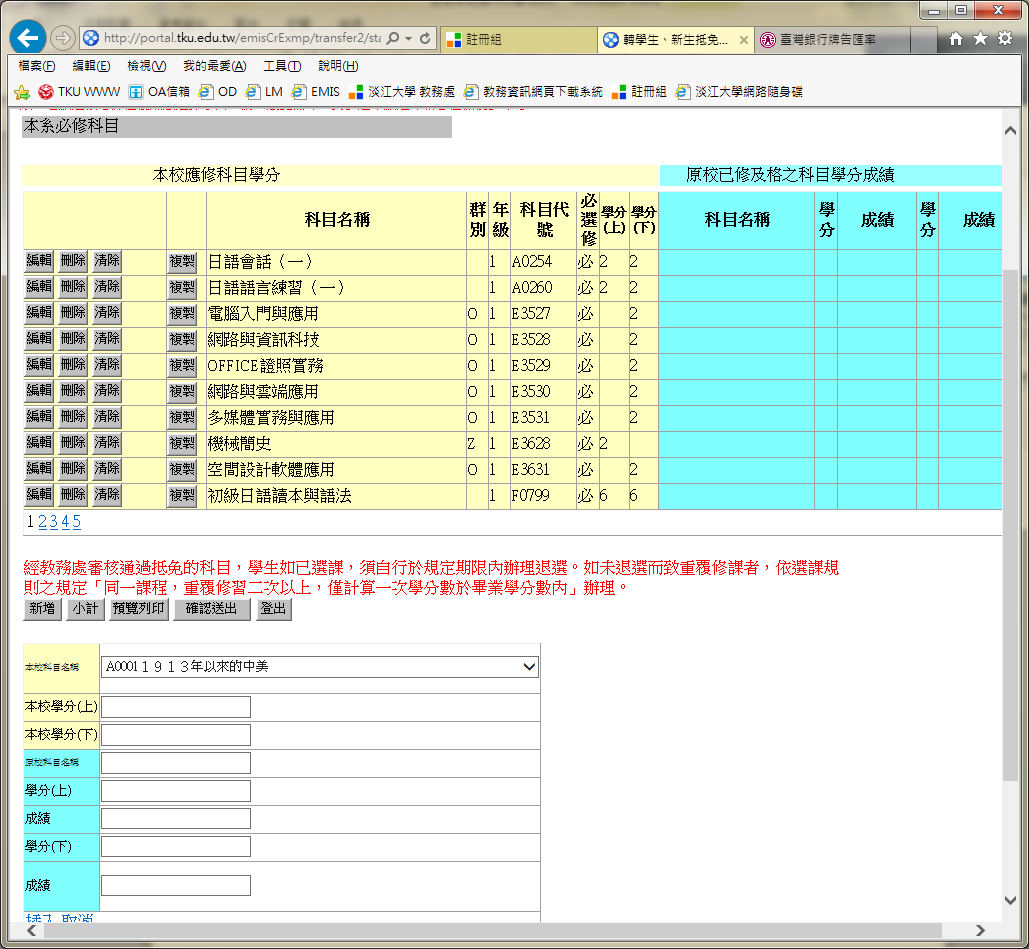 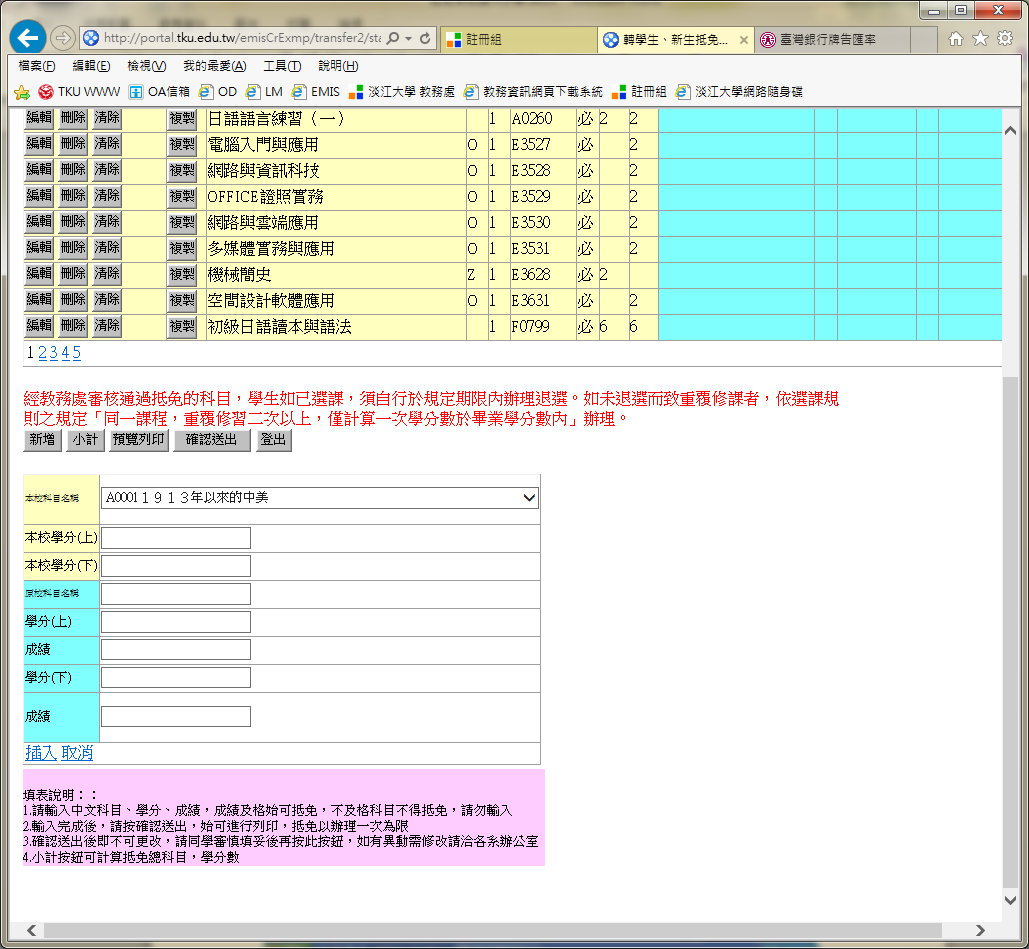 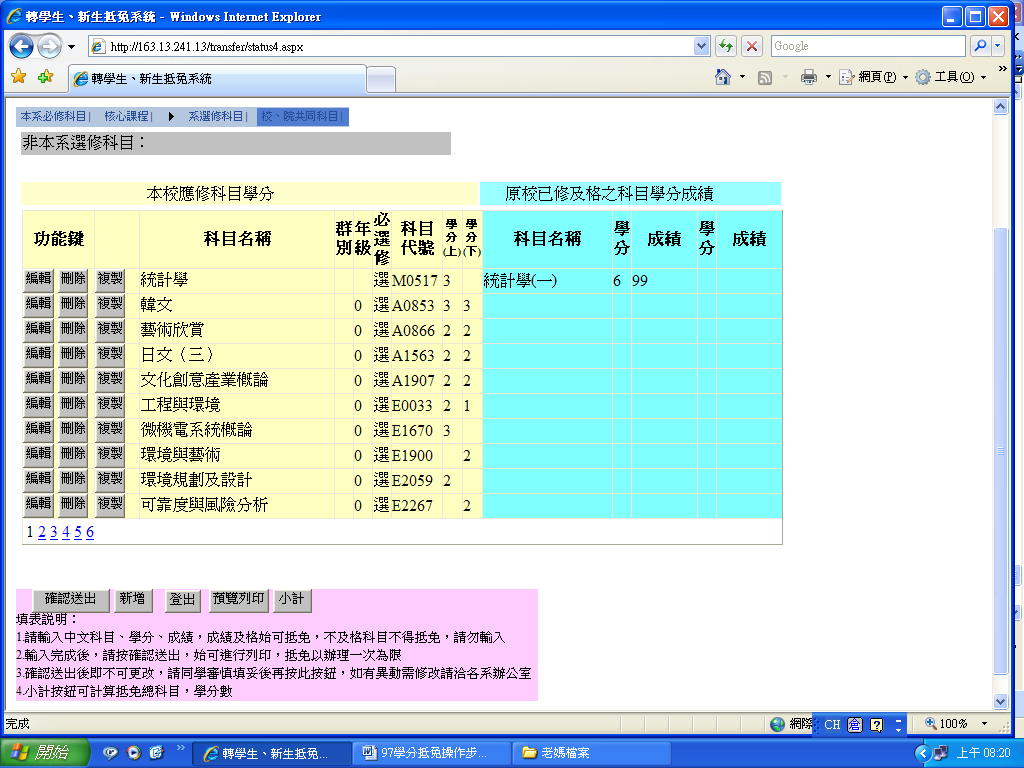 2、若出現「本校科目已存在表格中，請於表格中填寫！」的訊息，表示該科目原本就存在科目列表中，所以無法新增，請按［取消］並到科目列表中找尋該科。(八)【登出】：無時間輸入或尚未確定抵免之科目，可暫時離開系統。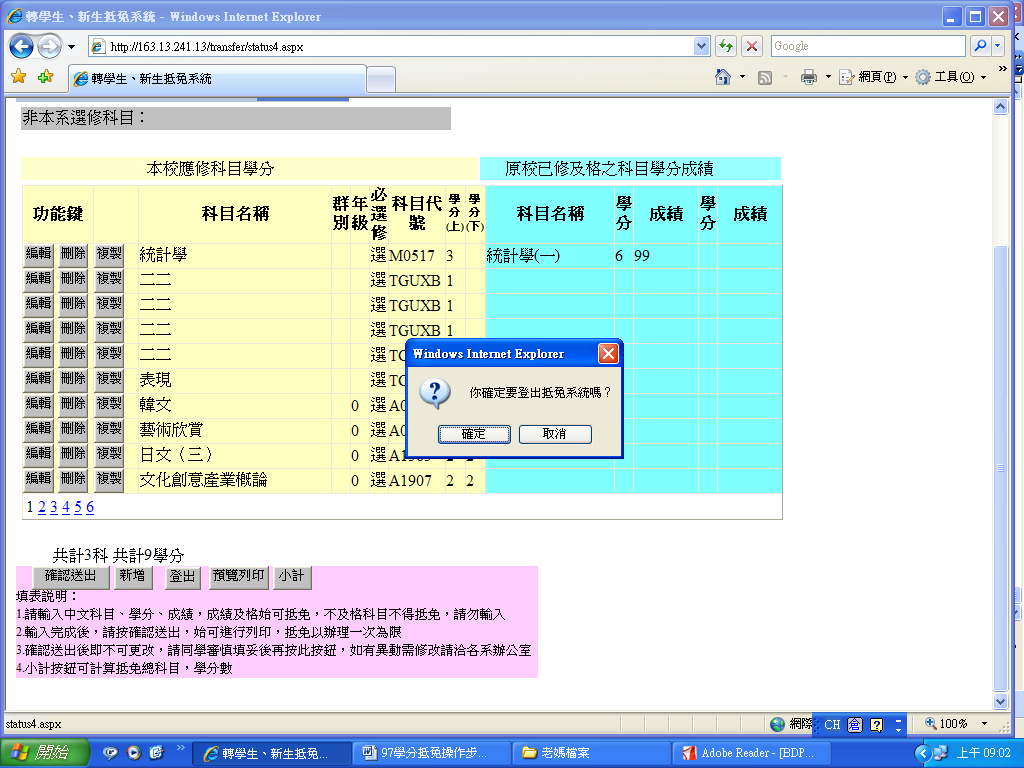 (九)【確認送出】：抵免科目已全部填寫完畢。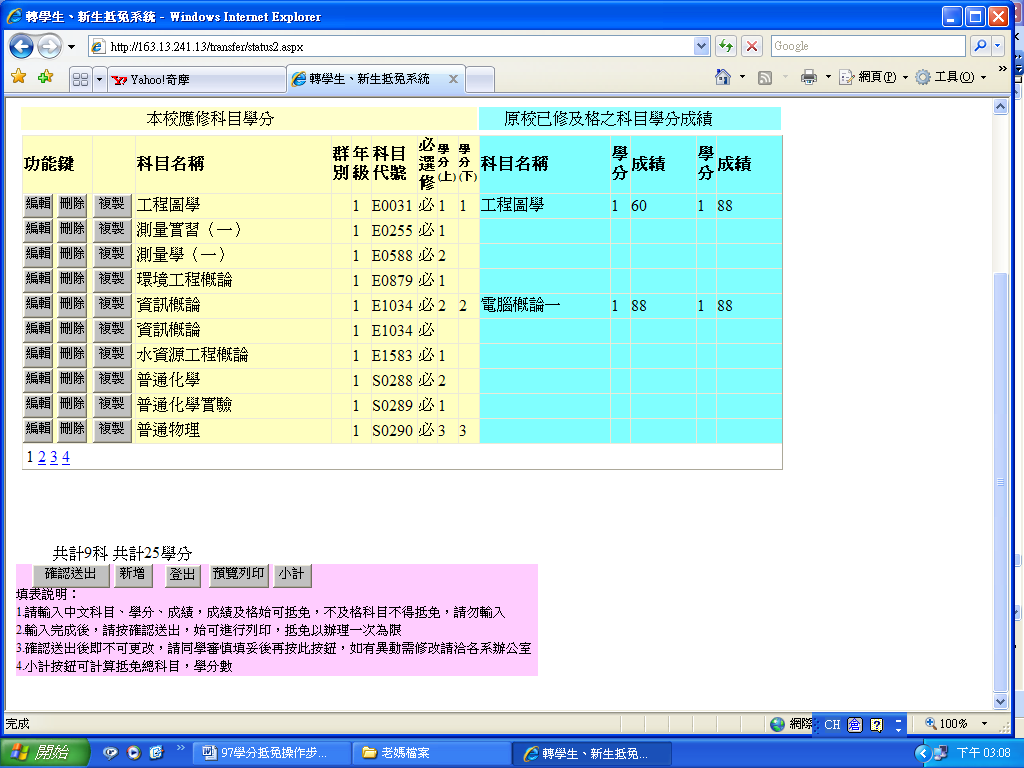 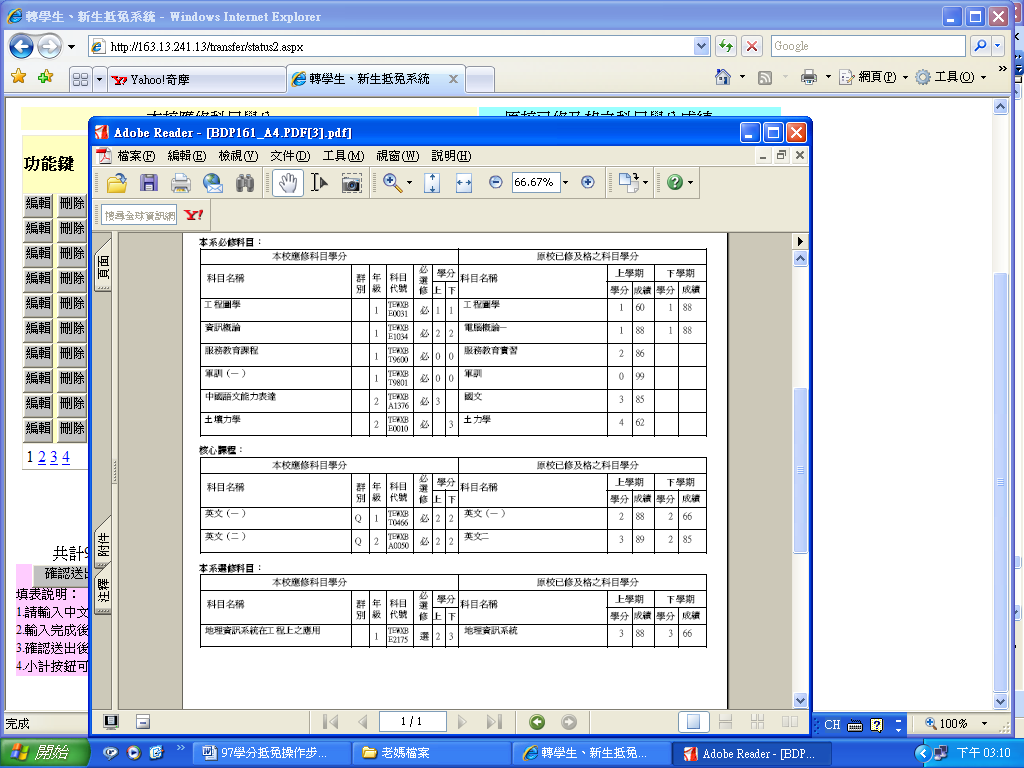 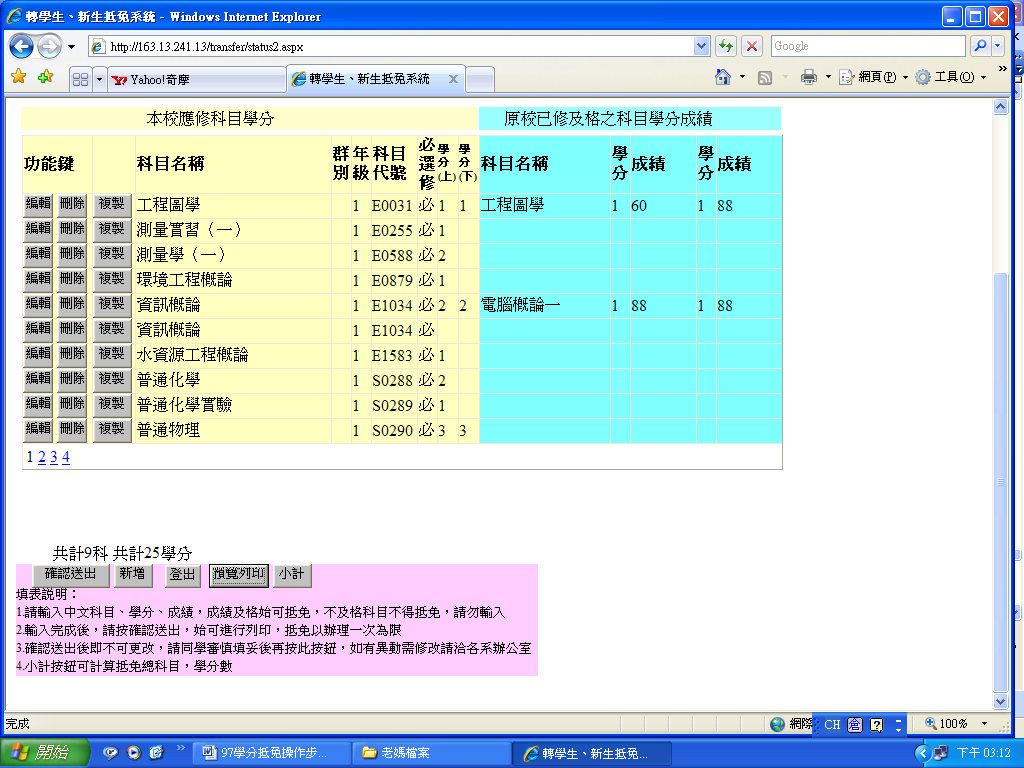 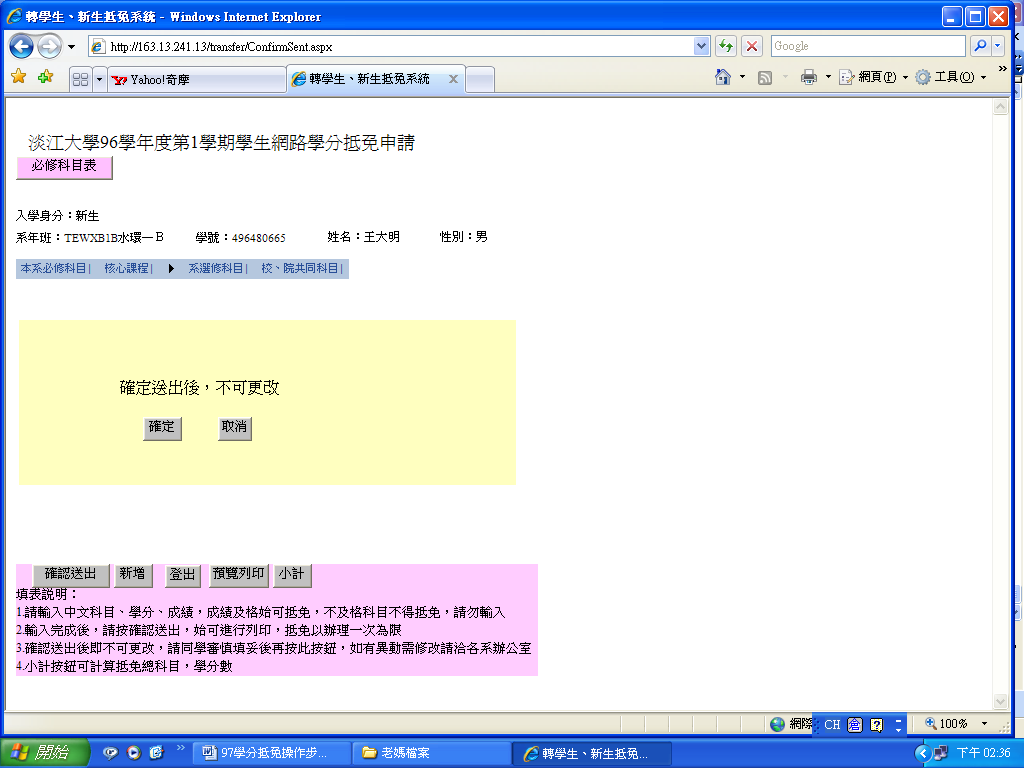 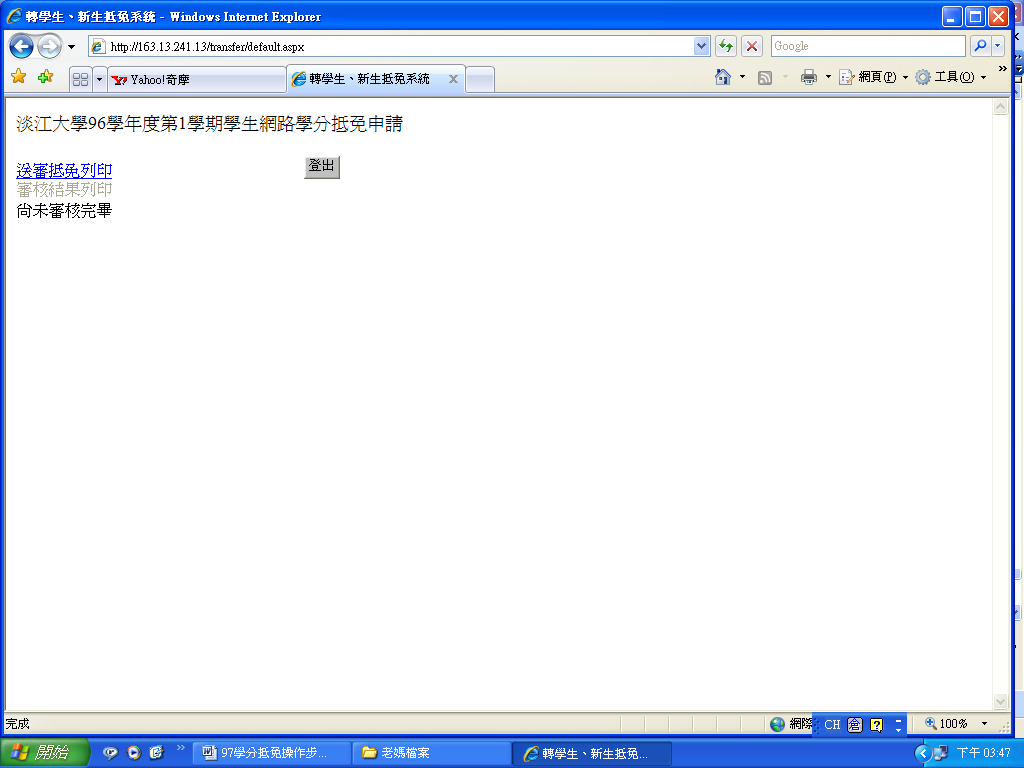 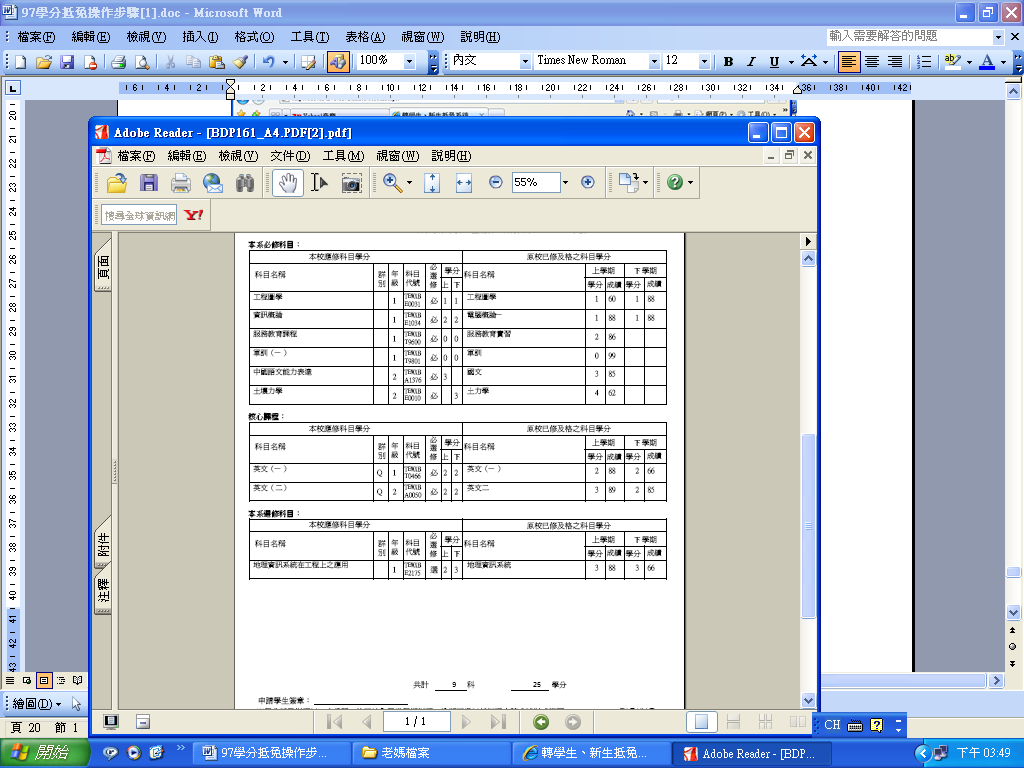 ＊備註：經教務處審核通過抵免的科目，如已選課，須自行於規定時間內辦理退選。未退選而造成重覆修課者，依選課規則之規定「同一課程，重覆修習2次以上，僅計算一次學分數於畢業學分數內」辦理。五、錯誤範例--忘記點選【儲存】：輸入原校科目成績後沒有按下【儲存】就直接點選下一科的【編輯】，會讓原本填好的那一科資料都不見，需要重新填寫。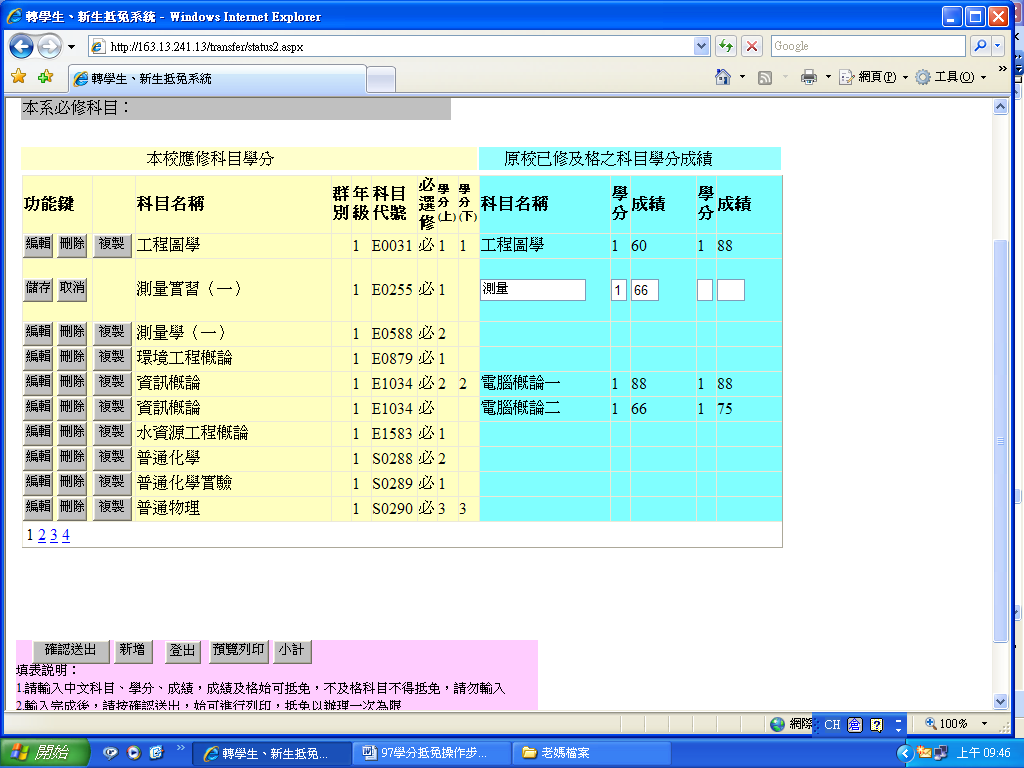 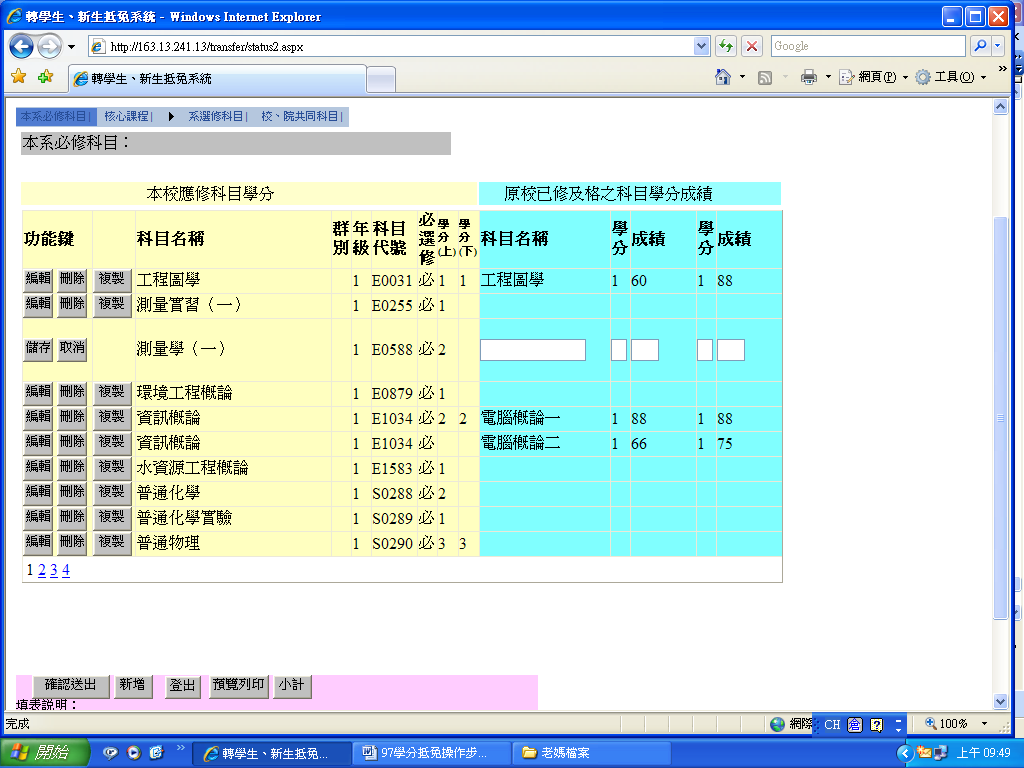 